Raccoon Creek Board MeetingThursday, June 27th, 2019Action items in redPresent: Amy Mackey, Nora Sullivan, Molly Gurien, Sarah Cornwell, Annika Gurrola, Nikki Salas, Glenn Stout, Emily Keil-Loudner, Jessica MakoskyMinutes scribed by: Emily Keil-LoudnerQuorum established and meeting started at 6:34 PM.Review and Approved prior board meeting minutesSarah moved to accept previous minutesMolly SecondsOne abstain, 5 approveMotion passesTreasury Report/Bank accountAccount Summary: StandardChecking Details last 30 days:Spending:Check for AmeriCorpsKaisers food for Family Outdoor DayAmy bought weed eater (received board approval via email)Deposits:$182 from t-shirts and general donations$120 petty cash from cash boxCheck from General millsSubmitted document updates to OUCU and added Nora to accountAbatement Request Letter from RCP emailed to Ohio Secretary of State: Thomas Cleary  Thomas.Cleary@ohioattorneygeneral.govMicroscope invoicing to Ohio University still in progressAmy and Sarah met in June about treasurer mattersRenaming Savings accounts to reflect current grantsInsuranceNeed to change address of where stuff is stored (Building 21, The Ridges, Athens)Need to get back to investigating best insurance policy laterWaiversHow long should we legally keep waiversAdults: 3 yearsKids: until 18 + 3 yearsWaivers will move to file cabinet in Building 21 – Amy will do thisWatershed Coordinator UpdateRaining, field work has been difficultOWLs (Ohio Watershed Leaders) conference at Lake Hope SPSept. 5-6Cost: ~$100Amy planning one of toursRaccoon Creek tourSandy Run low head damFish shocking demo at Lake Hope (Division of Wildlife)Ilesboro or DoserIlesboroWorking around clock when not raining1.66 acres seeded, green and growing17.5 acres done and ready for seed9.5 acres need resoil and seedCurrently writing Ohio Surface Mine Reclamation grantEast Branch slag bed restoration projectNeeds new slag, pipes need cleanedLocation: Phase I site 5 and Phase II Kern Hollow~2021 constructionState FairNeed final version sent to ODNR by next Friday (July 5)Everyone finalize your daysAmy will send to ODNRReceived Thank you card from Monday Creek for use of boats for canoe floatSending Thank you card to Broeckers for use of their barn for storageNeed to finish moving stuff from Broeckers ASAPAmeriCorps Education UpdatesFamily Outdoor DayHad at least 161 people attendedWork on new waivers before summer campSummer CampAge group: entering 3rd – 5th grade2 campers receiving scholarshipFilling in volunteers$400 for foodUpcoming EventsCreek Jam – July 13thDon’t know much, just bringing stream tableRaccoon Creek Outfitters fishing tournament – July 13thLittle Fish Fundraiser – July 28th12-4 p.m.Other groups have done raffles, cornhole tournaments, musicBluegrass jam?Sarah knows a personNora ask Pete about musicSomeone will need to get kayak therePawPaw FestivalSarah will register booth for PawpawRegistration closes July 15th Vendor fee due August 15th Ask for corner next to Rural Action booth and we plan on having canoesWill not do slalomEric will work if gets admission paidRocky will be only able to work one day (maybe)Jess will be able to help with canoesFall floatCould do again at RCO liveryMaybe pay Dustin for shuttleMolly, talk to Dustin and check datesFullbright students from EgyptJess interested in doing float with them at RCOAmeriCorps, redo water trails borrows agreement (include date of event)Sarah will restock, inventory and aggregate first aid kids and return before campCharitable Donation registrysubmittedNew BusinessMatt Saunders (property we use as take out off route 7) had surgery, will send Get Well cardAmeriCoprs send off Friday, August 9th at Natalie Kruse’s house at 6PMNext meeting: Thursday August 22nd usual time and place (no July meeting!!)Meeting adjourned at 8:03 PMField trip to new storage roomSavingsLast TransactionCurrent BalanceAvailable Balance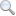 SHARE SAVINGS (**117-S1)04/25/2019$41.84 $31.84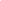 DOW GRANT (**117-S2)06/20/2018$139.15 $139.15RCWTA (**117-S2.1)03/08/2018$3,101.12 $3,101.12WATERLOO AQUATI.. (**117-S2.2)02/22/2018$500.32 $500.32ORA ANDERSON GR.. (**117-S2.5)06/12/2018$12.09 $12.09QUIDEL CARES GR.. (**117-S2.6)11/07/2018$500.10 $500.10CheckingLast TransactionCurrent BalanceAvailable BalanceBUSINESS CHECKING (**117-S72)06/11/2019$12,707.44 $12,707.44
DateDescriptionCategoryTypeDebitCreditBalance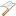 06/11/2019WeedTrimmer&GasIlesboroOSMGeneral Debit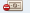 $335.00$12,707.4406/05/2019SHARE DRAFT 1591 Trace # 90830256 05General Debit$57.70$13,042.4406/04/2019MULTIPLE DEPOSIT TR#504General Credit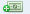 $182.00$13,100.1406/04/2019MULTIPLE DEPOSIT TR#501General Credit$120.00$12,918.1406/03/2019SHARE DRAFT 1589 Trace # 97207646 03General Debit$2,250.00$12,798.1406/02/2019KISERS BARBEQUE 724-2831878 OHMiscellaneous Stores$493.65$15,048.1406/01/2019MULTIPLE DEPOSIT TR#237General Credit$29.00$15,541.7906/01/2019MULTIPLE DEPOSIT TR#236General Credit$210.00$15,512.79